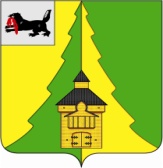 Российская Федерация	Иркутская область	Нижнеилимский муниципальный район	АДМИНИСТРАЦИЯ			ПОСТАНОВЛЕНИЕОт _05.04.2017г. № 218_  г. Железногорск-Илимский«О проведении районного конкурса
«Почётная семья Нижнеилимского
района 2017 года, посвященного 80-летию  Иркутской области»В целях  повышения социального статуса семьи, укрепления роли семьи в обществе, поддержания материнства и отцовства, сохранения семейных ценностей, возрождения лучших семейных,  национальных традиций в рамках  реализации муниципальной программы «Реализация полномочий  в области социальной политики  на 2014-2019  годы» подпрограммы  «Социальное  обеспечение», в соответствии со ст. 4 Федерального закона от 06.10.2003г.     № 131-ФЗ «Об общих принципах органов местного само-управления в Российской Федерации»,  руководствуясь статьей 47 Устава Нижнеилимского муниципального района, администрация Нижнеилимского муниципального района:ПОСТАНОВЛЯЕТ:1. Провести  районный  конкурс «Почетная семья Нижнеилимского района 2017 года», посвященный 80- летию Иркутской области.2. Утвердить Положение о районном конкурсе «Почётная семья Нижнеилимского района 2017 года», посвященном 80- летию Иркутской области  (приложение № 1).3. Утвердить состав оргкомитета по проведению районного конкурса «Почётная семья Нижнеилимского района 2017 года», посвященного                 80- летию Иркутской области (приложение № 2).4. Утвердить форму заявки на участие в районном конкурсе «Почетная семья Нижнеилимского района 2017 года», посвященном 80 - летию Иркутской области (приложение 3).5. Оргкомитету обеспечить проведение районного конкурса «Почётная семья Нижнеилимского района 2017 года», посвященного 80- летию Иркутской области,  в установленном порядке.6. Рекомендовать главам городских и сельских поселений района для проведения районного конкурса организовать работу по подготовке и доставке семей для участия в районном конкурсе «Почётная семья Нижнеилимского района 2017 года», посвященном 80- летию Иркутской области.7. Департаменту образования администрации Нижнеилимского муниципального района оказать содействие  в проведении районного  конкурса «Почётная семья Нижнеилимского района 2017 года», посвященного 80- летию Иркутской области.8. Отделу по культуре, спорту и делам молодёжи администрации Нижнеилимского муниципального района оказать содействие в подготовке  и проведении районного  конкурса «Почётная семья Нижнеилимского района 2017 года», посвященного  80- летию Иркутской области.9. Настоящее постановление опубликовать в периодическом издании «Вестник Думы и администрации Нижнеилимского муниципального района» и разместить на официальном  информационном сайте МО «Нижнеилимский район».10. Контроль за исполнением настоящего постановления возложить на заместителя мэра района по вопросам социальной политики Т.К.Пирогову.Мэр района                                                           М.С.РомановРассылка: в дело -2, членам оргкомитета, пресс-служба администрации района, главам поселений района.Е.В.Дубро
3-02-06                                                                                                        Приложение № 1
                                                               к постановлению администрации района
                                                                                       № 218 от  05.04.2017 г.Положение о районном конкурсе «Почётная семья Нижнеилимского района 2017 года», посвященном  80- летию Иркутской областиРайонный конкурс «Почётная семья Нижнеилимского района 2017 года», посвященный 80- летию Иркутской области, проводится 12 мая 2017 года в г. Железногорск-Илимский, в 11-00 часов.Цели конкурса1.1.Повышение внимания государственной власти и общественных организаций к проблемам семьи и детей;1.2. Повышение статуса семьи;1.3. Популяризация совместного семейного отдыха;1.4. Возрождение и укрепление здорового образа жизни семьи;1.5. Пропаганда создания и поддержания в семье благоприятного микроклимата, атмосферы взаимопонимания и взаимного уважения.Задачи конкурса2.1.Стимулирование возрождения лучших семейных традиций;2.2.Определение самой дружной, сплочённой семьи;2.3.Повышение социальной значимости в обществе статуса семьи, многодетной семьи.Требования к участникам конкурсаВ конкурсе могут принимать участие:3.1.Семьи, в которых дети получают достойное воспитание, отношения супругов, родителей (законных представителей) и детей строятся на основах взаимоуважения, взаимопомощи и любви;3.2. Семьи, в которых соблюдаются национальные и семейные традиции, создаются наиболее благоприятные условия для гармоничного развития детей, охране их здоровья, привлечения детей к общественно-полезному труду;3.3. Семьи, содействующие повышению статуса женщины-матери, мужчины-отца.Условия и порядок проведения конкурса4.1.Заявки на участие (приложение № 3) принимаются до 30 апреля 2017 года ответственными по номинациям;4.2. В районном конкурсе принимают участие семьи, проживающие на территории Нижнеилимского района;4.3. Конкурс проводится по трём номинациям:4.3.1. «Молодая семья» - семья, возраст одного из  супругов до 35 лет (включительно), состоящие в зарегистрированном браке от 3-х до 5-ти лет, имеющие несовершеннолетних детей (ребёнка) в возрасте старше 2-х лет.Ответственные: отдел по Нижнеилимскому району в управлении государственной регистрации службы ЗАГС Иркутской области (тел.: 3-22-28); отдел по молодёжной политике, спорту и культурно-массовому досугу администрации МО «Железногорск - Илимское городское поселение» (тел.3-00-8); отдел по культуре, спорту и делам молодёжи администрации Нижнеилимского муниципального района (тел.: 3-02-54). Место проведения: малый зал РДК « Горняк». Начало в 11.00 часов.4.3.2. «Многодетная семья» - семья, имеющая трёх и более детей в возрасте до 18-ти лет.Ответственные: МБУК РДК «Горняк» (тел. 3-26-25, Межова Ольга Петровна, Гашевская Вера Михайловна), ОГКУ «Управление социальной защиты населения по Нижнеилимскому району» (контактный тел.: 3-34-58,    3-11-35), районное общество многодетных семей (контактный телефон: 3-06-19, сот.тел.89149232501, Головенко Наталья Дмитриевна). Место проведения:  большой зал РДК «Горняк». Начало в 11-00 час.4.3.3. «Приёмная семья» - опекунская семья, приёмная семья.Ответственные: отдел опеки и попечительства граждан по Нижнеилимскому району межрайонного Управления Министерства социального развития, опеки и попечительства Иркутской области № 7 (контактный тел.: 3-23-31), районный Совет женщин (контактный телефон:  3-03-33, Курилова Нина Максимовна), МОУ ДОД «ЦРТД и Ю» (3-05-58, Калиниченко Елена Сергеевна), место проведения: МОУ ДОД «ЦРТД и Ю им. Г.Г.Замаратского». Начало в   11-00 час.Торжественное награждение участников районного конкурса «Почётная семья Нижнеилимского района 2017 года», посвященного                  80- летию Иркутской области.Ответственные: отдел по культуре, спорту и делам молодёжи администрации Нижнеилимского района, отдел организационной работы и социальной политики администрации Нижнеилимского муниципального района, МБУК РДК «Горняк», место проведения: РДК «Горняк», в 14-00 часов.Критерии оценокЖюри в своей работе при подведении итогов руководствуется следующими критериями:- микроклимат семьи, культура семейных отношений: нравственная атмосфера, взаимопонимание, взаимопомощь, внимательность, тактичность, доброжелательность, порядочность;- чувство юмора, находчивость, остроумие, житейская смекалка;- соответствие выступлений семьи тематике конкурса, степень участия всех членов семьи;- поддержка семейных традиций и укрепление родственных связей;- забота о физическом здоровье, пропаганда здорового образа жизни;- коммуникабельность во взаимоотношениях с окружающими людьми;- гражданская позиция семьи – участие членов семьи в общественно-полезных делах.6. Организаторы районного конкурсаКонкурс организует и проводит администрация Нижнеилимского муниципального района, ОГКУ «Управление социальной защиты населения по Нижнеилимскому району», МБУК РДК «Горняк», отдел опеки и попечительства граждан по Нижнеилимскому району межрайонного управления министерства социального развития, опеки и попечительства Иркутской области № 7, отдел Управления ЗАГС Иркутской области по Нижнеилимскому району, отдел по молодёжной политике, спорту и культурно-массовому досугу администрации МО «Железногорск - Илимское городское поселение» и общественные организации: общество многодетных семей, районный совет женщин.Финансирование конкурсаФинансирование мероприятий, связанных с организацией и проведением районного конкурса «Почётная семья Нижнеилимского района 2017 года», посвященного 80- летию Иркутской области,  осуществляется за счет средств районного бюджета, предусмотренных муниципальной программой «Реализация полномочий в области социальной политики на 2014-2019 годы» подпрограммы «Социальное обеспечение» администрации Нижнеилимского муниципального района,  средств  МО «Железногорск-Илимское ГП» и спонсорских средств.Порядок проведения конкурса8.1.По номинациям «Многодетная семья»:Конкурс проводится по этапам:1) Предоставление семьи «Визитная карточка» (домашнее задание, представление семьи в творческой форме; наличие эмблемы и девиза семьи – не более 5 минут;История семьи (составить и представить экскурс в историю семьи, родословная, описание генеалогического дерева с использованием иллюстраций и соответствующих материалов (старинное фото, вещи и т.п.); продемонстрировать не меньше 3-х поколений семьи, максимально отразить традиции, привычки, особенности, увлечения и т.п.) – не более 7-ми минут;2) Семейная эстафета;3) Творческая мастерская «Хобби семьи» (выставка кулинарных изделий; швейных работ и др.; номер художественной самодеятельности).8.2. По номинации «Приёмная семья»Конкурс проводится по этапам:1) Представление семьи «Визитная карточка» (домашнее задание, представление семьи в творческой форме; наличие эмблемы и девиза семьи – не более 5-ти минут);2) «Традиции нашей семьи» - не более 7-ми минут;3) «Вместе дружная семья» (инсценирование предложенной ситуации);4) Творческая мастерская «Хобби семьи» (выставка кулинарных изделий, декоративно-прикладных изделий, швейных работ и других работ; номер художественной самодеятельности).8.3. По номинации «Молодая семья» Девиз конкурса: «Ты и я плюс наши дети – лучшая семья на свете!»Конкурс проводится по этапам:1) Конкурс «Визитная карточка семьи» на тему: «История нашей  семьи -  история нашей  любви» (не более 5 минут). Конкурс - домашнее задание. Представление семьи в творческой и наглядной форме, возможно с использованием мультимедийной аппаратуры. Любовь и взаимоуважение, здоровые жизненные ценности, знание  молодыми родителями и детьми семейных традиций; истории поколений семьи, роль этих знаний в жизни семьи. Обязательно наличие  герба (эмблемы), семейного дерева.Творческий номер в исполнении членов семьи, раскрывающий их таланты.2) Конкурс - квест «Мама, папа и я вместе дружная семья!» (Время прохождения всех этапов в течение 30 минут - 1 часа). Участвуют все члены семьи дружной командой, последовательное прохождение этапов – заданий в квесте. Спортивная одежда и обувь для каждого участника обязательна.3) Конкурс «Добро пожаловать, гости дорогие!» (время выступления не более 5 минут).Конкурс – домашнее задание. Приготовить одно семейное блюдо, творчески его презентовать и угостить им всех присутствующих в зале. Участвуют все члены семьи.Подведение итогов районного конкурса9.1.В каждой номинации присуждается первое, второе и третье место.9.2. Семьи, занявшие 1, 2, 3 места награждаются дипломами соответствующих степеней и ценными подарками.9.3.Семьи, участвующие в конкурсе, награждаются Благодарственными письмами.                   Мэр района                                                  М.С.Романов                                                                                                      Приложение № 2
                                                                          к постановлению администрации                                                           Нижнеилимского муниципального района                                                                                             № 218 от  05.04.2017 г.СОСТАВ ОРГКОМИТЕТА
по проведению районного конкурса «Почётная семья Нижнеилимского района 2017 года», посвященного 80- летию Иркутской области1.Пирогова Татьяна Константиновна – заместитель мэра района по социальной политике, председатель организационного комитета;2. Шакирянова Татьяна Викторовна – директор ОГКУ «Управление социальной защиты населения по Нижнеилимскому району, заместитель председателя организационного комитета (по согласованию);    Члены оргкомитета:3. Невзорова Дарина Владимировна – главный специалист отдела организационной работы и социальной политики администрации района, секретарь организационного комитета;4. Анохина Татьяна Ярославовна – опеки и попечительства граждан по Нижнеилимскому району межрайонного Управления Министерства социального развития, опеки и попечительства Иркутской области № 7.5. Югова Марина Викторовна – заведующий отделом Управления ЗАГС Иркутской области по Нижнеилимскому району (по согласованию);6. Чибышева Ирина Андреевна – начальник Департамента образования администрации Нижнеилимского муниципального района;7.  Курилова Нина Максимовна - член районного Женского Совета                     (по согласованию);8. Василенко Светлана Александровна – начальник отдела по культуре, спорту и делам молодёжи администрации Нижнеилимского муниципального района;9. Головенко Наталья Дмитриевна – председатель районного общества многодетных семей (по согласованию);10. Межова Ольга Петровна – директор МБУК РДК «Горняк» (по согласованию);11. Ефремова Оксана Васильевна – консультант по молодёжной политике и спорту отдела по культуре, спорту и делам молодёжи администрации района;  12. Юмашев Павел Георгиевич – начальник отдела по молодёжной политике, спорту и культурно-массовому досугу администрации МО «Железногорск - Илимское городское поселение» (по согласованию);  13. Ступина Ирина Григорьевна – пресс-служба администрации района.Мэр района                                                      М.С.Романов                                                                                                        Приложение № 3
                                                                            к постановлению администрации 
                                                             Нижнеилимского муниципального района
                                                                                              № 218 от  05.04.2017 г.ЗАЯВКА
на участие в районном конкурсе «Почётная семья Нижнеилимского района 2017 года», посвященном  80- летию Иркутской области 
в номинации ___________________________________Ф.И.О. всех членов семьиДата рождения(число, месяц, год)Место работы, должность, место учёбы, класс, образо-вательное учреждениеАдрес места жительства, контактный телефонКраткая характеристика семьи